 Wyrażamy zgodę na otrzymywanie informacji dotyczących organizacji pozarządowych, na podany                   w karcie adres e-mail organizacji.Wyrażamy zgodę na wykorzystanie (przetwarzanie, publikowanie, udostępnianie) zamieszczonych                w karcie informacji na potrzeby stworzenia MAPY AKTYWNOŚCI ORGANIZACJI POZARZĄDOWYCH, udostępnionej na stronie www.nowodworski.pl. 	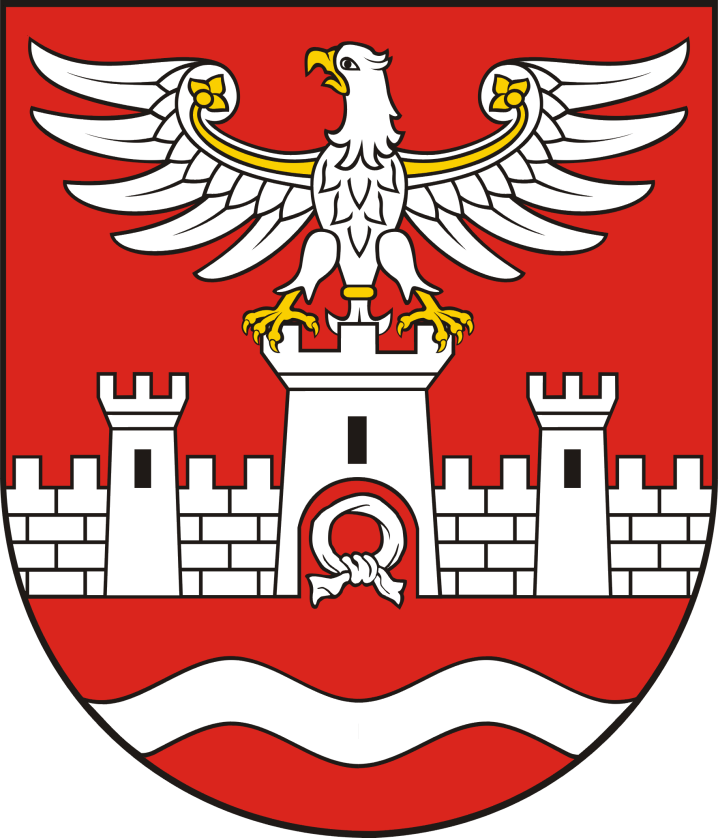 Starostwo Powiatowe w Nowym Dworze Mazowieckimul. Ignacego Paderewskiego 1B; 05-100 Nowy Dwór Mazowieckitel. (22) 765-32-00; (22) 765-32-02; fax (22) 765-32-01e-mail: sekretariat@nowodworski.plwww.nowodworski.plFormularz identyfikacyjny organizacji pozarządowej - ankieta aktualizacji danych. Prosimy wypełniać przy pomocy edytora tekstu lub czytelnie drukowanymi literami Dane zawarte w ankiecie zostaną wykorzystane do aktualizacji mapy aktywności organizacji pozarządowych działających na terenie powiatu nowodworskiego. Mapa aktywności NGO jest publikowana na stronie internetowej powiatu nowodworskiego www.nowodworski.pl Formularz prosimy przesłać pocztą na adres Starostwa Powiatowego w Nowym Dworze Mazowieckim: 05-100 Nowy Dwór Mazowiecki, ul. Ignacego Paderewskiego 1Blub na adres e-mail: sekretariat@nowodworski.plFormularz identyfikacyjny organizacji pozarządowej - ankieta aktualizacji danych. Prosimy wypełniać przy pomocy edytora tekstu lub czytelnie drukowanymi literami Dane zawarte w ankiecie zostaną wykorzystane do aktualizacji mapy aktywności organizacji pozarządowych działających na terenie powiatu nowodworskiego. Mapa aktywności NGO jest publikowana na stronie internetowej powiatu nowodworskiego www.nowodworski.pl Formularz prosimy przesłać pocztą na adres Starostwa Powiatowego w Nowym Dworze Mazowieckim: 05-100 Nowy Dwór Mazowiecki, ul. Ignacego Paderewskiego 1Blub na adres e-mail: sekretariat@nowodworski.plFormularz identyfikacyjny organizacji pozarządowej - ankieta aktualizacji danych. Prosimy wypełniać przy pomocy edytora tekstu lub czytelnie drukowanymi literami Dane zawarte w ankiecie zostaną wykorzystane do aktualizacji mapy aktywności organizacji pozarządowych działających na terenie powiatu nowodworskiego. Mapa aktywności NGO jest publikowana na stronie internetowej powiatu nowodworskiego www.nowodworski.pl Formularz prosimy przesłać pocztą na adres Starostwa Powiatowego w Nowym Dworze Mazowieckim: 05-100 Nowy Dwór Mazowiecki, ul. Ignacego Paderewskiego 1Blub na adres e-mail: sekretariat@nowodworski.plFormularz identyfikacyjny organizacji pozarządowej - ankieta aktualizacji danych. Prosimy wypełniać przy pomocy edytora tekstu lub czytelnie drukowanymi literami Dane zawarte w ankiecie zostaną wykorzystane do aktualizacji mapy aktywności organizacji pozarządowych działających na terenie powiatu nowodworskiego. Mapa aktywności NGO jest publikowana na stronie internetowej powiatu nowodworskiego www.nowodworski.pl Formularz prosimy przesłać pocztą na adres Starostwa Powiatowego w Nowym Dworze Mazowieckim: 05-100 Nowy Dwór Mazowiecki, ul. Ignacego Paderewskiego 1Blub na adres e-mail: sekretariat@nowodworski.plFormularz identyfikacyjny organizacji pozarządowej - ankieta aktualizacji danych. Prosimy wypełniać przy pomocy edytora tekstu lub czytelnie drukowanymi literami Dane zawarte w ankiecie zostaną wykorzystane do aktualizacji mapy aktywności organizacji pozarządowych działających na terenie powiatu nowodworskiego. Mapa aktywności NGO jest publikowana na stronie internetowej powiatu nowodworskiego www.nowodworski.pl Formularz prosimy przesłać pocztą na adres Starostwa Powiatowego w Nowym Dworze Mazowieckim: 05-100 Nowy Dwór Mazowiecki, ul. Ignacego Paderewskiego 1Blub na adres e-mail: sekretariat@nowodworski.plFormularz identyfikacyjny organizacji pozarządowej - ankieta aktualizacji danych. Prosimy wypełniać przy pomocy edytora tekstu lub czytelnie drukowanymi literami Dane zawarte w ankiecie zostaną wykorzystane do aktualizacji mapy aktywności organizacji pozarządowych działających na terenie powiatu nowodworskiego. Mapa aktywności NGO jest publikowana na stronie internetowej powiatu nowodworskiego www.nowodworski.pl Formularz prosimy przesłać pocztą na adres Starostwa Powiatowego w Nowym Dworze Mazowieckim: 05-100 Nowy Dwór Mazowiecki, ul. Ignacego Paderewskiego 1Blub na adres e-mail: sekretariat@nowodworski.plANKIETA AKTUALIZACJI DANYCHANKIETA AKTUALIZACJI DANYCHANKIETA AKTUALIZACJI DANYCHANKIETA AKTUALIZACJI DANYCHANKIETA AKTUALIZACJI DANYCHANKIETA AKTUALIZACJI DANYCH…………………………………………………………………………………………………………….….………………………………………………………………………………………………………………………………………………………………………………………………………………………………(nazwa organizacji)…………………………………………………………………………………………………………….….………………………………………………………………………………………………………………………………………………………………………………………………………………………………(nazwa organizacji)…………………………………………………………………………………………………………….….………………………………………………………………………………………………………………………………………………………………………………………………………………………………(nazwa organizacji)…………………………………………………………………………………………………………….….………………………………………………………………………………………………………………………………………………………………………………………………………………………………(nazwa organizacji)…………………………………………………………………………………………………………….….………………………………………………………………………………………………………………………………………………………………………………………………………………………………(nazwa organizacji)…………………………………………………………………………………………………………….….………………………………………………………………………………………………………………………………………………………………………………………………………………………………(nazwa organizacji)ADRES ORGANIZACJIADRES ORGANIZACJIKONTAKTKONTAKTKONTAKTKONTAKT………………………………………………………………………………………………………………(ulica, numer budynku)………………………………………………………- ………………………………………(kod pocztowy)                                                                           (miejscowość)………………………………………………………(dni i godziny urzędowania)………………………………………………………………………………………………………………(ulica, numer budynku)………………………………………………………- ………………………………………(kod pocztowy)                                                                           (miejscowość)………………………………………………………(dni i godziny urzędowania)……………………………………………………(imię i nazwisko osoby do kontaktu)adres e-mail: ……………………………………..telefon: …………………………………………...fax: ……………………………………………….strona www: ……………………………………...…………………………………………………………………………………………………………(adres do korespondencji, jeżeli inny niż adres organizacji)……………………………………………………(imię i nazwisko osoby do kontaktu)adres e-mail: ……………………………………..telefon: …………………………………………...fax: ……………………………………………….strona www: ……………………………………...…………………………………………………………………………………………………………(adres do korespondencji, jeżeli inny niż adres organizacji)……………………………………………………(imię i nazwisko osoby do kontaktu)adres e-mail: ……………………………………..telefon: …………………………………………...fax: ……………………………………………….strona www: ……………………………………...…………………………………………………………………………………………………………(adres do korespondencji, jeżeli inny niż adres organizacji)……………………………………………………(imię i nazwisko osoby do kontaktu)adres e-mail: ……………………………………..telefon: …………………………………………...fax: ……………………………………………….strona www: ……………………………………...…………………………………………………………………………………………………………(adres do korespondencji, jeżeli inny niż adres organizacji)FORMA PRAWNA ORGANIZACJI*FORMA PRAWNA ORGANIZACJI*FORMA PRAWNA ORGANIZACJI*FORMA PRAWNA ORGANIZACJI*FORMA PRAWNA ORGANIZACJI*FORMA PRAWNA ORGANIZACJI*FundacjaStowarzyszenie zwykłeStowarzyszenieInne, jakie? ………………………………………………………………………………………………….* zaznaczyć właściweFundacjaStowarzyszenie zwykłeStowarzyszenieInne, jakie? ………………………………………………………………………………………………….* zaznaczyć właściweFundacjaStowarzyszenie zwykłeStowarzyszenieInne, jakie? ………………………………………………………………………………………………….* zaznaczyć właściweFundacjaStowarzyszenie zwykłeStowarzyszenieInne, jakie? ………………………………………………………………………………………………….* zaznaczyć właściweFundacjaStowarzyszenie zwykłeStowarzyszenieInne, jakie? ………………………………………………………………………………………………….* zaznaczyć właściweFundacjaStowarzyszenie zwykłeStowarzyszenieInne, jakie? ………………………………………………………………………………………………….* zaznaczyć właściweNumer i data rejestracji podmiotu w KRS lub innym*………………………………………………………………………………………………………………………………………………………………………………………………………………………………………………………………………………………………………………………………………………* podać nazwę rejestruNumer i data rejestracji podmiotu w KRS lub innym*………………………………………………………………………………………………………………………………………………………………………………………………………………………………………………………………………………………………………………………………………………* podać nazwę rejestruNumer i data rejestracji podmiotu w KRS lub innym*………………………………………………………………………………………………………………………………………………………………………………………………………………………………………………………………………………………………………………………………………………* podać nazwę rejestruNumer i data rejestracji podmiotu w KRS lub innym*………………………………………………………………………………………………………………………………………………………………………………………………………………………………………………………………………………………………………………………………………………* podać nazwę rejestruNumer i data rejestracji podmiotu w KRS lub innym*………………………………………………………………………………………………………………………………………………………………………………………………………………………………………………………………………………………………………………………………………………* podać nazwę rejestruNumer i data rejestracji podmiotu w KRS lub innym*………………………………………………………………………………………………………………………………………………………………………………………………………………………………………………………………………………………………………………………………………………* podać nazwę rejestruORGANIZACJA POSIADA STATUS ORGANIZACJI POŻYTKU PUBLICZNEGOORGANIZACJA POSIADA STATUS ORGANIZACJI POŻYTKU PUBLICZNEGOORGANIZACJA POSIADA STATUS ORGANIZACJI POŻYTKU PUBLICZNEGOORGANIZACJA POSIADA STATUS ORGANIZACJI POŻYTKU PUBLICZNEGOTAK od kiedy?TAK od kiedy?ORGANIZACJA POSIADA STATUS ORGANIZACJI POŻYTKU PUBLICZNEGOORGANIZACJA POSIADA STATUS ORGANIZACJI POŻYTKU PUBLICZNEGOORGANIZACJA POSIADA STATUS ORGANIZACJI POŻYTKU PUBLICZNEGOORGANIZACJA POSIADA STATUS ORGANIZACJI POŻYTKU PUBLICZNEGONIE NIE WŁADZE ORGANIZACJI WŁADZE ORGANIZACJI WŁADZE ORGANIZACJI WŁADZE ORGANIZACJI WŁADZE ORGANIZACJI WŁADZE ORGANIZACJI imię i nazwiskofunkcja w organizacjifunkcja w organizacjinr telefonunr telefonue-mailOBSZAR DZIAŁALNOŚCI ORGANIZACJIOBSZAR DZIAŁALNOŚCI ORGANIZACJIOBSZAR DZIAŁALNOŚCI ORGANIZACJIOBSZAR DZIAŁALNOŚCI ORGANIZACJIOBSZAR DZIAŁALNOŚCI ORGANIZACJIOBSZAR DZIAŁALNOŚCI ORGANIZACJIpomoc społeczna, w tym pomoc rodzinom i osobom w trudnej sytuacji życiowej oraz wyrównywanie szans tych rodzin i osób;wspieranie rodziny i systemu pieczy zastępczej;udzielanie nieodpłatnej pomocy prawnej oraz zwiększanie świadomości prawnej społeczeństwa;działalność na rzecz integracji i reintegracji zawodowej i społecznej osób zagrożonych wykluczeniem społecznym;działalność charytatywna;podtrzymywanie i upowszechnianie tradycji narodowej, pielęgnowanie polskości oraz rozwoju świadomości narodowej, obywatelskiej i kulturowej;działalność na rzecz mniejszości narodowych i etnicznych oraz języka regionalnego;działalność na rzecz integracji cudzoziemców;ochrona i promocja zdrowia, w tym działalność lecznicza w rozumieniu ustawy z dnia 15 kwietnia 2011 r. o działalności leczniczej (Dz.U. z 2016 r. poz. 1638);działalność na rzecz osób niepełnosprawnych;promocja zatrudnienia i aktywizacja zawodowa osób pozostających bez pracy i zagrożonych zwolnieniem z pracy;działalność na rzecz równych praw kobiet i mężczyzn;działalność na rzecz osób w wieku emerytalnym;działalność wspomagająca rozwój gospodarczy, w tym rozwój przedsiębiorczości;działalność wspomagająca rozwój techniki, wynalazczości i innowacyjności oraz rozpowszechnianie i wdrażanie nowych rozwiązań technicznych w praktyce gospodarczej;działalność wspomagająca rozwój wspólnot i społeczności lokalnych;nauka, szkolnictwo wyższe, edukacja, oświata i wychowanie;działalność na rzecz dzieci i młodzieży, w tym wypoczynku dzieci i młodzieży;kultura, sztuka, ochrona dóbr kultury i dziedzictwa narodowego;wspieranie i upowszechnianie kultury fizycznej;ekologia i ochrona zwierząt oraz ochrona dziedzictwa przyrodniczego;turystyka i krajoznawstwo;porządek i bezpieczeństwo publiczne;obronność państwa i działalność Sił Zbrojnych Rzeczypospolitej Polskiej;upowszechnianie i ochrona wolności i praw człowieka oraz swobód obywatelskich, a także działań wspomagających rozwój demokracji;udzielanie nieodpłatnego poradnictwa obywatelskiego;ratownictwo i ochrona ludności;pomoc ofiarom katastrof, klęsk żywiołowych, konfliktów zbrojnych i wojen w kraju i za granicą;upowszechnianie i ochrona praw konsumentów;działalność na rzecz integracji europejskiej oraz rozwijania kontaktów i współpracy między społeczeństwami;promocja i organizacja wolontariatu;pomoc Polonii i Polakom za granicą;działalność na rzecz kombatantów i osób represjonowanych;działalność na rzecz weteranów i weteranów poszkodowanych w rozumieniu ustawy z dnia 19 sierpnia 2011 r. o weteranach działań poza granicami państwa (Dz.U. poz. 1203);promocja Rzeczypospolitej Polskiej za granicą;działalność na rzecz rodziny, macierzyństwa, rodzicielstwa, upowszechniania i ochrony praw dziecka;przeciwdziałanie uzależnieniom i patologiom społecznym;rewitalizacja;działalność na rzecz organizacji pozarządowych oraz podmiotów wymienionych w art. 3 ust. 3, w zakresie określonym w pkt 1-32a.* zaznaczyć właściwepomoc społeczna, w tym pomoc rodzinom i osobom w trudnej sytuacji życiowej oraz wyrównywanie szans tych rodzin i osób;wspieranie rodziny i systemu pieczy zastępczej;udzielanie nieodpłatnej pomocy prawnej oraz zwiększanie świadomości prawnej społeczeństwa;działalność na rzecz integracji i reintegracji zawodowej i społecznej osób zagrożonych wykluczeniem społecznym;działalność charytatywna;podtrzymywanie i upowszechnianie tradycji narodowej, pielęgnowanie polskości oraz rozwoju świadomości narodowej, obywatelskiej i kulturowej;działalność na rzecz mniejszości narodowych i etnicznych oraz języka regionalnego;działalność na rzecz integracji cudzoziemców;ochrona i promocja zdrowia, w tym działalność lecznicza w rozumieniu ustawy z dnia 15 kwietnia 2011 r. o działalności leczniczej (Dz.U. z 2016 r. poz. 1638);działalność na rzecz osób niepełnosprawnych;promocja zatrudnienia i aktywizacja zawodowa osób pozostających bez pracy i zagrożonych zwolnieniem z pracy;działalność na rzecz równych praw kobiet i mężczyzn;działalność na rzecz osób w wieku emerytalnym;działalność wspomagająca rozwój gospodarczy, w tym rozwój przedsiębiorczości;działalność wspomagająca rozwój techniki, wynalazczości i innowacyjności oraz rozpowszechnianie i wdrażanie nowych rozwiązań technicznych w praktyce gospodarczej;działalność wspomagająca rozwój wspólnot i społeczności lokalnych;nauka, szkolnictwo wyższe, edukacja, oświata i wychowanie;działalność na rzecz dzieci i młodzieży, w tym wypoczynku dzieci i młodzieży;kultura, sztuka, ochrona dóbr kultury i dziedzictwa narodowego;wspieranie i upowszechnianie kultury fizycznej;ekologia i ochrona zwierząt oraz ochrona dziedzictwa przyrodniczego;turystyka i krajoznawstwo;porządek i bezpieczeństwo publiczne;obronność państwa i działalność Sił Zbrojnych Rzeczypospolitej Polskiej;upowszechnianie i ochrona wolności i praw człowieka oraz swobód obywatelskich, a także działań wspomagających rozwój demokracji;udzielanie nieodpłatnego poradnictwa obywatelskiego;ratownictwo i ochrona ludności;pomoc ofiarom katastrof, klęsk żywiołowych, konfliktów zbrojnych i wojen w kraju i za granicą;upowszechnianie i ochrona praw konsumentów;działalność na rzecz integracji europejskiej oraz rozwijania kontaktów i współpracy między społeczeństwami;promocja i organizacja wolontariatu;pomoc Polonii i Polakom za granicą;działalność na rzecz kombatantów i osób represjonowanych;działalność na rzecz weteranów i weteranów poszkodowanych w rozumieniu ustawy z dnia 19 sierpnia 2011 r. o weteranach działań poza granicami państwa (Dz.U. poz. 1203);promocja Rzeczypospolitej Polskiej za granicą;działalność na rzecz rodziny, macierzyństwa, rodzicielstwa, upowszechniania i ochrony praw dziecka;przeciwdziałanie uzależnieniom i patologiom społecznym;rewitalizacja;działalność na rzecz organizacji pozarządowych oraz podmiotów wymienionych w art. 3 ust. 3, w zakresie określonym w pkt 1-32a.* zaznaczyć właściwepomoc społeczna, w tym pomoc rodzinom i osobom w trudnej sytuacji życiowej oraz wyrównywanie szans tych rodzin i osób;wspieranie rodziny i systemu pieczy zastępczej;udzielanie nieodpłatnej pomocy prawnej oraz zwiększanie świadomości prawnej społeczeństwa;działalność na rzecz integracji i reintegracji zawodowej i społecznej osób zagrożonych wykluczeniem społecznym;działalność charytatywna;podtrzymywanie i upowszechnianie tradycji narodowej, pielęgnowanie polskości oraz rozwoju świadomości narodowej, obywatelskiej i kulturowej;działalność na rzecz mniejszości narodowych i etnicznych oraz języka regionalnego;działalność na rzecz integracji cudzoziemców;ochrona i promocja zdrowia, w tym działalność lecznicza w rozumieniu ustawy z dnia 15 kwietnia 2011 r. o działalności leczniczej (Dz.U. z 2016 r. poz. 1638);działalność na rzecz osób niepełnosprawnych;promocja zatrudnienia i aktywizacja zawodowa osób pozostających bez pracy i zagrożonych zwolnieniem z pracy;działalność na rzecz równych praw kobiet i mężczyzn;działalność na rzecz osób w wieku emerytalnym;działalność wspomagająca rozwój gospodarczy, w tym rozwój przedsiębiorczości;działalność wspomagająca rozwój techniki, wynalazczości i innowacyjności oraz rozpowszechnianie i wdrażanie nowych rozwiązań technicznych w praktyce gospodarczej;działalność wspomagająca rozwój wspólnot i społeczności lokalnych;nauka, szkolnictwo wyższe, edukacja, oświata i wychowanie;działalność na rzecz dzieci i młodzieży, w tym wypoczynku dzieci i młodzieży;kultura, sztuka, ochrona dóbr kultury i dziedzictwa narodowego;wspieranie i upowszechnianie kultury fizycznej;ekologia i ochrona zwierząt oraz ochrona dziedzictwa przyrodniczego;turystyka i krajoznawstwo;porządek i bezpieczeństwo publiczne;obronność państwa i działalność Sił Zbrojnych Rzeczypospolitej Polskiej;upowszechnianie i ochrona wolności i praw człowieka oraz swobód obywatelskich, a także działań wspomagających rozwój demokracji;udzielanie nieodpłatnego poradnictwa obywatelskiego;ratownictwo i ochrona ludności;pomoc ofiarom katastrof, klęsk żywiołowych, konfliktów zbrojnych i wojen w kraju i za granicą;upowszechnianie i ochrona praw konsumentów;działalność na rzecz integracji europejskiej oraz rozwijania kontaktów i współpracy między społeczeństwami;promocja i organizacja wolontariatu;pomoc Polonii i Polakom za granicą;działalność na rzecz kombatantów i osób represjonowanych;działalność na rzecz weteranów i weteranów poszkodowanych w rozumieniu ustawy z dnia 19 sierpnia 2011 r. o weteranach działań poza granicami państwa (Dz.U. poz. 1203);promocja Rzeczypospolitej Polskiej za granicą;działalność na rzecz rodziny, macierzyństwa, rodzicielstwa, upowszechniania i ochrony praw dziecka;przeciwdziałanie uzależnieniom i patologiom społecznym;rewitalizacja;działalność na rzecz organizacji pozarządowych oraz podmiotów wymienionych w art. 3 ust. 3, w zakresie określonym w pkt 1-32a.* zaznaczyć właściwepomoc społeczna, w tym pomoc rodzinom i osobom w trudnej sytuacji życiowej oraz wyrównywanie szans tych rodzin i osób;wspieranie rodziny i systemu pieczy zastępczej;udzielanie nieodpłatnej pomocy prawnej oraz zwiększanie świadomości prawnej społeczeństwa;działalność na rzecz integracji i reintegracji zawodowej i społecznej osób zagrożonych wykluczeniem społecznym;działalność charytatywna;podtrzymywanie i upowszechnianie tradycji narodowej, pielęgnowanie polskości oraz rozwoju świadomości narodowej, obywatelskiej i kulturowej;działalność na rzecz mniejszości narodowych i etnicznych oraz języka regionalnego;działalność na rzecz integracji cudzoziemców;ochrona i promocja zdrowia, w tym działalność lecznicza w rozumieniu ustawy z dnia 15 kwietnia 2011 r. o działalności leczniczej (Dz.U. z 2016 r. poz. 1638);działalność na rzecz osób niepełnosprawnych;promocja zatrudnienia i aktywizacja zawodowa osób pozostających bez pracy i zagrożonych zwolnieniem z pracy;działalność na rzecz równych praw kobiet i mężczyzn;działalność na rzecz osób w wieku emerytalnym;działalność wspomagająca rozwój gospodarczy, w tym rozwój przedsiębiorczości;działalność wspomagająca rozwój techniki, wynalazczości i innowacyjności oraz rozpowszechnianie i wdrażanie nowych rozwiązań technicznych w praktyce gospodarczej;działalność wspomagająca rozwój wspólnot i społeczności lokalnych;nauka, szkolnictwo wyższe, edukacja, oświata i wychowanie;działalność na rzecz dzieci i młodzieży, w tym wypoczynku dzieci i młodzieży;kultura, sztuka, ochrona dóbr kultury i dziedzictwa narodowego;wspieranie i upowszechnianie kultury fizycznej;ekologia i ochrona zwierząt oraz ochrona dziedzictwa przyrodniczego;turystyka i krajoznawstwo;porządek i bezpieczeństwo publiczne;obronność państwa i działalność Sił Zbrojnych Rzeczypospolitej Polskiej;upowszechnianie i ochrona wolności i praw człowieka oraz swobód obywatelskich, a także działań wspomagających rozwój demokracji;udzielanie nieodpłatnego poradnictwa obywatelskiego;ratownictwo i ochrona ludności;pomoc ofiarom katastrof, klęsk żywiołowych, konfliktów zbrojnych i wojen w kraju i za granicą;upowszechnianie i ochrona praw konsumentów;działalność na rzecz integracji europejskiej oraz rozwijania kontaktów i współpracy między społeczeństwami;promocja i organizacja wolontariatu;pomoc Polonii i Polakom za granicą;działalność na rzecz kombatantów i osób represjonowanych;działalność na rzecz weteranów i weteranów poszkodowanych w rozumieniu ustawy z dnia 19 sierpnia 2011 r. o weteranach działań poza granicami państwa (Dz.U. poz. 1203);promocja Rzeczypospolitej Polskiej za granicą;działalność na rzecz rodziny, macierzyństwa, rodzicielstwa, upowszechniania i ochrony praw dziecka;przeciwdziałanie uzależnieniom i patologiom społecznym;rewitalizacja;działalność na rzecz organizacji pozarządowych oraz podmiotów wymienionych w art. 3 ust. 3, w zakresie określonym w pkt 1-32a.* zaznaczyć właściwepomoc społeczna, w tym pomoc rodzinom i osobom w trudnej sytuacji życiowej oraz wyrównywanie szans tych rodzin i osób;wspieranie rodziny i systemu pieczy zastępczej;udzielanie nieodpłatnej pomocy prawnej oraz zwiększanie świadomości prawnej społeczeństwa;działalność na rzecz integracji i reintegracji zawodowej i społecznej osób zagrożonych wykluczeniem społecznym;działalność charytatywna;podtrzymywanie i upowszechnianie tradycji narodowej, pielęgnowanie polskości oraz rozwoju świadomości narodowej, obywatelskiej i kulturowej;działalność na rzecz mniejszości narodowych i etnicznych oraz języka regionalnego;działalność na rzecz integracji cudzoziemców;ochrona i promocja zdrowia, w tym działalność lecznicza w rozumieniu ustawy z dnia 15 kwietnia 2011 r. o działalności leczniczej (Dz.U. z 2016 r. poz. 1638);działalność na rzecz osób niepełnosprawnych;promocja zatrudnienia i aktywizacja zawodowa osób pozostających bez pracy i zagrożonych zwolnieniem z pracy;działalność na rzecz równych praw kobiet i mężczyzn;działalność na rzecz osób w wieku emerytalnym;działalność wspomagająca rozwój gospodarczy, w tym rozwój przedsiębiorczości;działalność wspomagająca rozwój techniki, wynalazczości i innowacyjności oraz rozpowszechnianie i wdrażanie nowych rozwiązań technicznych w praktyce gospodarczej;działalność wspomagająca rozwój wspólnot i społeczności lokalnych;nauka, szkolnictwo wyższe, edukacja, oświata i wychowanie;działalność na rzecz dzieci i młodzieży, w tym wypoczynku dzieci i młodzieży;kultura, sztuka, ochrona dóbr kultury i dziedzictwa narodowego;wspieranie i upowszechnianie kultury fizycznej;ekologia i ochrona zwierząt oraz ochrona dziedzictwa przyrodniczego;turystyka i krajoznawstwo;porządek i bezpieczeństwo publiczne;obronność państwa i działalność Sił Zbrojnych Rzeczypospolitej Polskiej;upowszechnianie i ochrona wolności i praw człowieka oraz swobód obywatelskich, a także działań wspomagających rozwój demokracji;udzielanie nieodpłatnego poradnictwa obywatelskiego;ratownictwo i ochrona ludności;pomoc ofiarom katastrof, klęsk żywiołowych, konfliktów zbrojnych i wojen w kraju i za granicą;upowszechnianie i ochrona praw konsumentów;działalność na rzecz integracji europejskiej oraz rozwijania kontaktów i współpracy między społeczeństwami;promocja i organizacja wolontariatu;pomoc Polonii i Polakom za granicą;działalność na rzecz kombatantów i osób represjonowanych;działalność na rzecz weteranów i weteranów poszkodowanych w rozumieniu ustawy z dnia 19 sierpnia 2011 r. o weteranach działań poza granicami państwa (Dz.U. poz. 1203);promocja Rzeczypospolitej Polskiej za granicą;działalność na rzecz rodziny, macierzyństwa, rodzicielstwa, upowszechniania i ochrony praw dziecka;przeciwdziałanie uzależnieniom i patologiom społecznym;rewitalizacja;działalność na rzecz organizacji pozarządowych oraz podmiotów wymienionych w art. 3 ust. 3, w zakresie określonym w pkt 1-32a.* zaznaczyć właściwepomoc społeczna, w tym pomoc rodzinom i osobom w trudnej sytuacji życiowej oraz wyrównywanie szans tych rodzin i osób;wspieranie rodziny i systemu pieczy zastępczej;udzielanie nieodpłatnej pomocy prawnej oraz zwiększanie świadomości prawnej społeczeństwa;działalność na rzecz integracji i reintegracji zawodowej i społecznej osób zagrożonych wykluczeniem społecznym;działalność charytatywna;podtrzymywanie i upowszechnianie tradycji narodowej, pielęgnowanie polskości oraz rozwoju świadomości narodowej, obywatelskiej i kulturowej;działalność na rzecz mniejszości narodowych i etnicznych oraz języka regionalnego;działalność na rzecz integracji cudzoziemców;ochrona i promocja zdrowia, w tym działalność lecznicza w rozumieniu ustawy z dnia 15 kwietnia 2011 r. o działalności leczniczej (Dz.U. z 2016 r. poz. 1638);działalność na rzecz osób niepełnosprawnych;promocja zatrudnienia i aktywizacja zawodowa osób pozostających bez pracy i zagrożonych zwolnieniem z pracy;działalność na rzecz równych praw kobiet i mężczyzn;działalność na rzecz osób w wieku emerytalnym;działalność wspomagająca rozwój gospodarczy, w tym rozwój przedsiębiorczości;działalność wspomagająca rozwój techniki, wynalazczości i innowacyjności oraz rozpowszechnianie i wdrażanie nowych rozwiązań technicznych w praktyce gospodarczej;działalność wspomagająca rozwój wspólnot i społeczności lokalnych;nauka, szkolnictwo wyższe, edukacja, oświata i wychowanie;działalność na rzecz dzieci i młodzieży, w tym wypoczynku dzieci i młodzieży;kultura, sztuka, ochrona dóbr kultury i dziedzictwa narodowego;wspieranie i upowszechnianie kultury fizycznej;ekologia i ochrona zwierząt oraz ochrona dziedzictwa przyrodniczego;turystyka i krajoznawstwo;porządek i bezpieczeństwo publiczne;obronność państwa i działalność Sił Zbrojnych Rzeczypospolitej Polskiej;upowszechnianie i ochrona wolności i praw człowieka oraz swobód obywatelskich, a także działań wspomagających rozwój demokracji;udzielanie nieodpłatnego poradnictwa obywatelskiego;ratownictwo i ochrona ludności;pomoc ofiarom katastrof, klęsk żywiołowych, konfliktów zbrojnych i wojen w kraju i za granicą;upowszechnianie i ochrona praw konsumentów;działalność na rzecz integracji europejskiej oraz rozwijania kontaktów i współpracy między społeczeństwami;promocja i organizacja wolontariatu;pomoc Polonii i Polakom za granicą;działalność na rzecz kombatantów i osób represjonowanych;działalność na rzecz weteranów i weteranów poszkodowanych w rozumieniu ustawy z dnia 19 sierpnia 2011 r. o weteranach działań poza granicami państwa (Dz.U. poz. 1203);promocja Rzeczypospolitej Polskiej za granicą;działalność na rzecz rodziny, macierzyństwa, rodzicielstwa, upowszechniania i ochrony praw dziecka;przeciwdziałanie uzależnieniom i patologiom społecznym;rewitalizacja;działalność na rzecz organizacji pozarządowych oraz podmiotów wymienionych w art. 3 ust. 3, w zakresie określonym w pkt 1-32a.* zaznaczyć właściweDZIAŁALNOŚĆDZIAŁALNOŚĆDZIAŁALNOŚĆDZIAŁALNOŚĆDZIAŁALNOŚĆDZIAŁALNOŚĆProsimy o zamieszczenie krótkiej charakterystyki działalności organizacji, jej głównych założeń statutowych oraz grup społecznych, do których działania są kierowane.Prosimy o zamieszczenie krótkiej charakterystyki działalności organizacji, jej głównych założeń statutowych oraz grup społecznych, do których działania są kierowane.Prosimy o zamieszczenie krótkiej charakterystyki działalności organizacji, jej głównych założeń statutowych oraz grup społecznych, do których działania są kierowane.Prosimy o zamieszczenie krótkiej charakterystyki działalności organizacji, jej głównych założeń statutowych oraz grup społecznych, do których działania są kierowane.Prosimy o zamieszczenie krótkiej charakterystyki działalności organizacji, jej głównych założeń statutowych oraz grup społecznych, do których działania są kierowane.Prosimy o zamieszczenie krótkiej charakterystyki działalności organizacji, jej głównych założeń statutowych oraz grup społecznych, do których działania są kierowane.Czy organizacja prowadzi działalność gospodarczą (jaką)?Czy organizacja prowadzi działalność gospodarczą (jaką)?Czy organizacja prowadzi działalność gospodarczą (jaką)?Czy organizacja prowadzi działalność gospodarczą (jaką)?Czy organizacja prowadzi działalność gospodarczą (jaką)?Czy organizacja prowadzi działalność gospodarczą (jaką)?(data, imię i nazwisko osoby wypełniającej kartę)